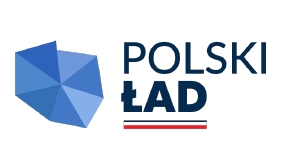 Załącznik Nr 3 do SWZWykaz osóbSkładając ofertę w postępowaniu o udzielenie zamówienia publicznego pn.: Kompleksowa poprawa stanu gminnej infrastruktury drogowej na terenie miasta i gminy Sulejów – etap II, przedkładamy wykaz osób, skierowanych przez wykonawcę do realizacji zamówienia publicznego:Kierownik Budowy – 1 osoba  posiadająca:uprawnienia do kierowania robotami budowlanymi w specjalności drogowej lub odpowiadające im ważne uprawnienia budowlane wydane na podstawie uprzednio obowiązujących przepisów prawa lub odpowiednich przepisów obowiązujących na terenie kraju, z którego pochodzi dana osoba, które w zakresie objętym zamówieniem pozwalać będą na pełnienie samodzielnych funkcji technicznych w budownictwie w ww. specjalności* Należy precyzyjnie określić podstawę do dysponowania wskazaną osoba, tj. np. pracownik własny (umowa o pracę), umowa zlecenie, umowa o dzieło, czy jest to pracownik oddany do dyspozycji przez inny podmiot. Jeżeli Wykonawca polega na zasobach innego podmiotu załącza do oferty zobowiązanie (lub inny dokument)Jeżeli Wykonawca polegał będzie na osobach zdolnych do wykonania zamówienia innych podmiotów, to Wykonawca zobowiązany będzie udowodnić Zamawiającemu, iż będzie dysponował tymi osobami niezbędnymi do realizacji zamówienia, w szczególności przedstawiając zobowiązanie tych podmiotów do oddania mu do dyspozycji niezbędnych osób na potrzeby realizacji zamówienia. Dokument należy podpisać kwalifikowanym podpisem elektronicznym lub podpisem zaufanym lub podpisem osobistym przez osoby wskazane w dokumencie uprawniającym do występowania w obrocie  prawnym lub posiadającym pełnomocnictwoNazwa firmy (Wykonawcy)	Adres WykonawcyNazwisko i imięKwalifikacje zawodowe potwierdzające spełnianie wymagań nr uprawnień Rodzaj uprawnieńZakres wykonywanych czynności w przedmiotowym zamówieniuPodstawa dysponowania*